Уважаемые предприниматели, собственники бизнесаи специалисты по охране труда компаний СМП! Приглашаем Вас на бесплатный семинар по теме «Охрана труда для малого бизнеса».Семинар состоится 30 июня 2016 г. с 13-00 до 17-00 на площадке
ГБУ Челябинской области «Инновационный бизнес-инкубатор» по адресу 
г. Челябинск, ул. Троицкая 1-в, офис 212.Программа семинара:Штрафы.Подготовка и проведение специальной оценки условий труда  (СОУТ). Льготы и компенсации после проведения СОУТ. Обязанности работодателя при расследовании несчастного случая на производстве.Аутсорсинг. Система непрерывного обучения.Регламент проведения мероприятия:12:30 - 13:00         Регистрация участников13:00 - 14:30         Первая часть семинара14:30 - 14:45          Перерыв14:45 - 16:00          Вторая часть семинара16:00 - 17:00          Круглый стол «Вопрос-Ответ»Заявки принимаются до 29.06.2016 г. до 17-00 часов по телефону:
262-37-27, e-mail: manager-smp @innovation-chel.ru (контактное лицо - 
Елина Яна Анатольевна)Количество мест ограничено вместимостью зала.Спикеры семинара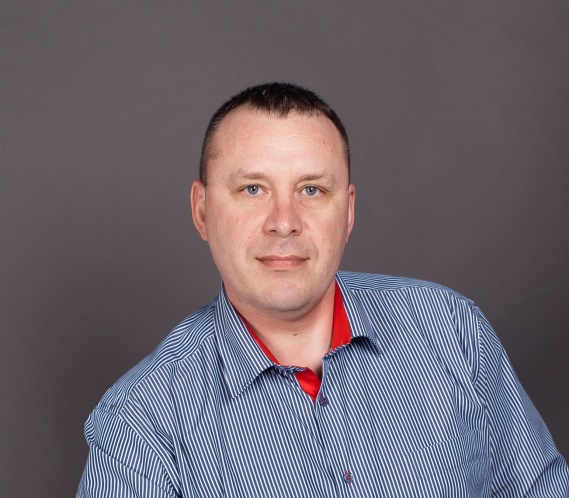 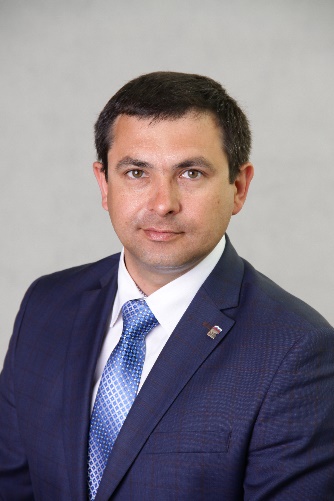 Титаренков Сергей ВикторовичЗаместитель директора по развитию 
ООО «Центр безопасности труда»Сергеечев Роман Николаевич Директор ООО «Центр безопасности труда»